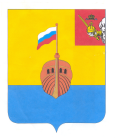 РЕВИЗИОННАЯ КОМИССИЯ ВЫТЕГОРСКОГО МУНИЦИПАЛЬНОГО РАЙОНА162900, Вологодская область, г. Вытегра, пр. Ленина, д.68тел. (81746)  2-22-03,  факс (81746) ______,       e-mail: revkom@vytegra-adm.ruКраткая информация о результатах контрольного мероприятияТема контрольного мероприятия: внешняя проверка годовой бюджетной отчетности Администрации муниципального образования «Город Вытегра» за 2019 годОснование для проведения мероприятия: статья 264.4 Бюджетного кодекса Российской Федерации, пункт 12 раздела II плана работы Ревизионной комиссии Вытегорского муниципального района на 2020 год, распоряжение № 19 от 31.03.2020 года.Цель проверки:- установление полноты и прозрачности бюджетной отчетности главного распорядителя (распорядителя), получателя бюджетных средств, главного администратора, администратора источников финансирования дефицита бюджета, главного администратора,  администратора доходов бюджета и ее соответствие требованиям нормативных правовых актов;- оценка достоверности показателей бюджетной отчётности, внутренней согласованности соответствующих форм отчётности, соблюдение контрольных соотношений.Предмет проверки:  годовая бюджетная отчётность за 2019 год.Лица, проводившие проверку: Н.В.Зелинская – председатель Ревизионной комиссии Вытегорского муниципального районаПривлеченные эксперты: не привлекалисьПроверяемый период деятельности: 2019 год.Сроки проведения проверки: с 01.04.2020 г.  по 30.04.2019 г.Объекты контроля: Администрация муниципального образования «Город Вытегра»Юридический адрес проверяемого объекта: 162900, Вологодская область, г.Вытегра, пр. Советский, д.27.Администрация муниципального образования «Город Вытегра» (далее также – Администрация, ГРБС) входит в структуру органов местного самоуправления муниципального образования «Город Вытегра» и руководствуется в своей деятельности Конституцией Российской Федерации, Бюджетным кодексом Российской Федерации, Федеральными законами, законами Вологодской области, Уставом муниципального образования «Город Вытегра», муниципальными правовыми актами.Администрация обладает правами юридического лица, имеет лицевой счет в УФК по Вологодской области, самостоятельный баланс, печать, бланки, штампы. В соответствии с Приложением № 7 «Ведомственная структура расходов бюджета муниципального образования «Город Вытегра» на 2019 год и плановый период 2020-2021 годов» решения Совета от 17.12.2018 № 93, Администрация является главным распорядителем (распорядителем), получателем бюджетных средств, главным администратором, администратором источников финансирования дефицита бюджета, главным администратором,  администратором доходов бюджета, с кодом 849, что соответствует статье 6 Бюджетного кодекса Российской Федерации. Состав бюджетной отчетности, представленной для рассмотрения и утверждения решением Городского Совета муниципального образования «Город Вытегра» об исполнении бюджета  за 2019 год соответствует требованиям статьи 264.1  БК Российской Федерации.Бюджетная отчетность Администрацией за 2019 год представлена без нарушения сроков, установленных Положением о бюджетном процессе в муниципальном образовании «Город Вытегра».       Бюджетная отчетность представлена в соответствии с требованиями пунктов 11.1 и 152 Инструкции, утвержденной приказом Министерства Финансов РФ от 28.12.2010 года № 191н «Об утверждении Инструкции о порядке составления и представления годовой, квартальной и месячной отчетности об исполнении бюджетов бюджетной системы Российской Федерации» (далее – Инструкция 191н). Годовая бюджетная отчетность прошита с сопроводительным письмом, пронумерована. Формы бюджетной отчетности, содержащие плановые (прогнозные) и аналитические показатели не подписаны руководителем финансово-экономической службы и (или) лицом, ответственным за формирование аналитической информации.     Формы отчетности, которые не имеют числового значения, не составляются, но  информация о них подлежит отражению в пояснительной записке.  В соответствии с пунктом 8 Инструкции  № 191Н  «О порядке составления  и представления  годовой, квартальной и месячной  отчетности об исполнении бюджетов бюджетной системы РФ». В связи с отсутствием показателей таблицы и формы отчетности:- № 3 «Сведения об исполнении текстовых статей закона (решения) о бюджете»-№ 5 «Сведения о результатах мероприятий внутреннего контроля»,-№ 6 «Сведения о проведении инвентаризации»,-№ 7 «Сведения о результатах внешних контрольных мероприятий»,-формы 0503161, 0503162, 0503166, 0503167, 0503172, 0503173,  0503174,  0503175, 0503184, 0503190, 0503296, 0503324 не заполнялись.  Информация о них предоставлена в Пояснительной записке к отчету об исполнении бюджета муниципального образования «Город Вытегра».Кроме того, при проверке использовалась информация бюджетной отчетности представленная в составе отчета об исполнении бюджета муниципального образования «Город Вытегра» за 2019 год.Отчетность составлена нарастающим итогом с начала года в рублях, с точностью до второго десятичного знака после запятой, что соответствует требованиям, предъявляемым пунктом 9 Инструкции 191н.Перед составлением годовой бюджетной отчетности, должна быть проведена инвентаризация активов в соответствии с пунктом 7 Инструкции 191н. О проведении инвентаризации в Администрации информация в форме 0503160 отсутствует.При проверке бюджетной отчетности проводилась сверка с показателями отчета об исполнении бюджета за 2019 год предоставленной Администрацией. Результаты анализа форм бюджетной отчётности выявили несоответствие контрольных соотношений между показателями форм годовой бюджетной отчётности  ф.0503117 и данных форм бюджетной отчетности Администрации. Оценка достоверности бюджетной отчетности проводилась на выборочной основе и включала в себя проверку и анализ бюджетной деятельности по формам бюджетной отчетности.Результаты проверки:Фактов несвоевременности предоставления  бюджетной отчетности не выявлено. Состав  бюджетной отчетности, представленной для  рассмотрения и утверждения решением  об исполнении районного бюджета  за 2019 год соответствует требованиям статьи 264.1  БК РФ. Сформированная бюджетная отчетность главного распорядителя составлена не в полной мере в соответствии с требованиями Инструкции о порядке составления и представления годовой, квартальной и месячной отчетности об  исполнении бюджетов бюджетной системы Российской Федерации,  утвержденной Приказом Министерства финансов Российской Федерации от 28 декабря 2010г. N 191н.Выявлены нарушения:- в составе бюджетной отчетности.- в полноте заполнения информацией,- в подписании ответственными лицами форм отчетности,Выявлены факты несоответствия отдельных показателей отчета об исполнении бюджета муниципального образования «Город Вытегра» за 2019 год и бюджетной отчетности Администрации, а также несоответствия данных форм:  - 0503117 и 0503127, 0503128,- 0503123 и 0503127, 0503128,- 0503164 и 0503127.Бюджетная отчетность Администрации муниципального образования «Город Вытегра» подлежит возврату на устранение нарушений и недостатков.Подпись лиц, проводивших проверку:___________      Н.В.Зелинская